REQUERIMENTO - 13SEGUNDA CHAMADA / REVISÃO DE VERIFICAÇÃOPROCESSO/PROTOCOLO:_______________________.    Vem requerer 2ª Chamada Revisão de verificação da disciplina ____________________ __________________, Código __________ do Departamento de _______________________________________________________, realizada no dia ____ de __________________ de ________, diante da seguinte justificativa: _____________________________________________________________________________________  ___________________________________________________________________________________ ______________________________________________________________________________________ _________________________________________________________________________________________________________________________________________________________________________________________________________________________________________________________________________________________________________________________________________________________________ _____________________________________________________________________________________.Documentos Anexos:1._________________________________.              2.____________________________________.3._________________________________.              4.____________________________________.NORMATIZAÇÃO: UESB, Regimento Geral. ________________________________- BA, ____ de __________________________de ___________.Assinatura do (a) Requerente: ________________________________________________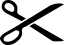 Tipo de Solicitação: Equivalência de DisciplinaNome do requerenteNome do requerenteNome do requerenteNome do requerenteNome do requerenteNome do requerenteMatrícula nº   |    |    |    |    |    |    |    |    |Endereço (Avenida, Rua, Praça, etc.):Endereço (Avenida, Rua, Praça, etc.):Endereço (Avenida, Rua, Praça, etc.):Nº:Nº:Bairro:Bairro:Cidade:Telefone:e-mail: (Obrigatório para notificações)e-mail: (Obrigatório para notificações)Curso atual na UESB:Curso atual na UESB:Curso atual na UESB:Nome do requerenteNome do requerenteDepartamento:Departamento:Matrícula nº   |    |    |    |    |    |    |    |    |Assinatura do funcionárioData: _____/______/_____Data: _____/______/_____Protocolo:Protocolo: